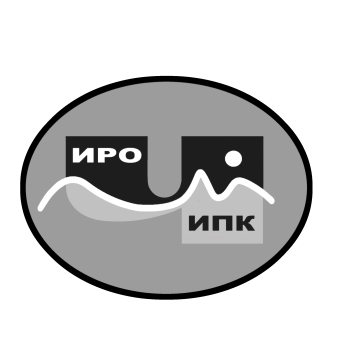 ГОСУДАРСТВЕННОЕ АВТОНОМНОЕ УЧРЕЖДЕНИЕ ДОПОЛНИТЕЛЬНОГО ПРОФЕССИОНАЛЬНОГО ОБРАЗОВАНИЯ ЧУКОТСКОГО АВТОНОМНОГО ОКРУГА«ЧУКОТСКИЙ ИНСТИТУТ РАЗВИТИЯ ОБРАЗОВАНИЯИ ПОВЫШЕНИЯ КВАЛИФИКАЦИИ»Центр непрерывного повышения                                         профессионального мастерстваИнформационная справкао результатах обучения на платформеФГАОУ ДПО «Академия Минпросвещения России» по ДПП (пк) «Школа современного учителя биологии: достижения российской науки (тьюторы)», «Школа современного учителя физики: достижения российской науки (тьюторы)» в 2023 году1. Характеристика ДПП (пк) «Школа современного учителя биологии: достижения российской науки (тьюторы)», «Школа современного учителя физики: достижения российской науки (тьюторы)».В целях развития и совершенствования единой системы научно-методического сопровождения педагогических работников и управленческих кадров в 2023 году было проведено обучение по дополнительным профессиональным программам (повышения квалификации) «Школа современного учителя биологии: достижения российской науки (тьюторы)», «Школа современного учителя физики: достижения российской науки (тьюторы)».2. Объем каждой программы – 60 академических часов.3. Форма обучения – заочная с применением электронного обучения, дистанционных образовательных технологий.4. Сроки реализации программ - с 7 марта по 10 мая 2023 года.5. Заявка на обучение по ДПП (пк) осуществлялась на основе списка слушателей по установленной форме, импортированного в Цифровую экосистему ДПО.По ДПП (пк) «Школа современного учителя биологии: достижения российской науки (тьюторы)» успешно окончили обучение двое тьюторов ЦНППМ (биология).Информация об обучающихся, успешно завершивших освоение ДПП (пк) «Школа современного учителя биологии: достижения российской науки (тьюторы)»:По ДПП (пк) «Школа современного учителя физики: достижения российской науки (тьюторы)» успешно окончил обучение один тьютор ЦНППМ (физика):Региональный координатор программ ДПО, методист ЦНППМ                                                                                               К.И. Новикова 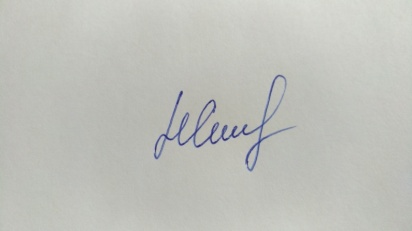 №п/пФамилия, имя, отчество (полностью)ДолжностьМесто работыИтоги обучения1.Тембуровская Эльвира АдольфовнаТьютор ЦНППМГАУ ДПО ЧИРОиПКОбучение успешно завершено2.Ушанова Ирина НиколаевнаТьютор ЦНППММБОУ «СОШ № 1 г. Анадыря»Обучение успешно завершеноИтого:Итого:Итого:Итого:2 обучившихся№п/пФамилия, имя, отчество (полностью)ДолжностьМесто работыИтоги обучения1.Степанченко Владислав ЕвгеньевичТьютор ЦНППММБОУ «Центр образования села Амгуэмы»Обучение успешно завершеноИтого:Итого:Итого:Итого:1 обучившийся